_________ г.Конкурсное задание разработано экспертным сообществом и утверждено Менеджером компетенции, в котором установлены нижеследующие правила и необходимые требования владения профессиональными навыками для участия в соревнованиях по профессиональному мастерству.Конкурсное задание включает в себя следующие разделы:ИСПОЛЬЗУЕМЫЕ СОКРАЩЕНИЯПользователь - Человек с ограничениями жизнедеятельности, использующий мехатронную систему реабилитации (экзоскелет).Мехатронная система реабилитации (экзоскелет) - Носимое устройство, объединяющее в себе приводы, источник питания, датчики, систему управления и применяемое для восполнения и/или восстановления нарушенных двигательных функций конечностей человека.Ортопедические аппараты конечностей с внешним источником энергии: роботизированные ортезы, роботизированные индивидуальные ортопедические аппараты (далее — аппарат) — Техническое средство реабилитации, включающее гильзы, механические и электронные узлы, элементы крепления, используемое для изменения структурных и функциональных характеристик нервно-мышечной и скелетных систем и обеспечивающее, в зависимости от медицинских показаний, ортопедическую коррекцию, разгрузку, фиксацию, а также активизацию двигательных функций за счет внешнего источника энергии.Гильза - Элемент аппарата на верхние или нижние конечности с внешним источником энергии в виде фигурной пространственной разъемной оболочки различной жесткости, охватывающий сегменты конечности. соответствующий им по форме и устанавливаемый на конкретный сегмент для обеспечения соединения с несущими элементами аппарата с внешним источником энергии, распределения нагрузки, фиксации аппарата на конечности, изготавливаемый по откорректированной по медицинским показаниям индивидуальной форме сегментов конечности.Аппарат с биоэлектрическим управлением (бионический) - Аппарат с внешним источником энергии, в котором для управления исполнительными механизмами используются биоэлектрические потенциалы мышц.Аппарат с внешним источником энергии – Аппарат, приводимый в действие за счет внешних источников энергииЭлектронный узел аппарата - Сборочная единица аппарата нижней конечности с внешним источником энергии, предназначенная для управления движения исполнительного(ых) механизма(ое).Элемент крепления - Деталь конструкции аппарата на конечность с внешним источником энергии, обеспечивающая его фиксацию на сегментах конечности и туловища пользователя.Исполнительный механизм аппарата - Устройство электро-мехаиическое/пневматическое/гидравлическое, передающее двигательный импульс на объект управления — аппарат по командной информации, поступающей с электронного узла.ОС – Обратная связь.ЭМГ – Электромиографический.ПОИ – Протезно-ортопедическое изделие.FDM-принтер – 3D принтер, работающий по технологии fused deposition modeling (моделирование методом послойного наплавления).САПР – Система автоматизированного проектирования.1. ОСНОВНЫЕ ТРЕБОВАНИЯ КОМПЕТЕНЦИИ1.1. ОБЩИЕ СВЕДЕНИЯ О ТРЕБОВАНИЯХ КОМПЕТЕНЦИИТребования компетенции (ТК) «Разработчик мехатронных систем реабилитации (экзоскелеты)» определяют знания, умения, навыки и трудовые функции, которые лежат в основе наиболее актуальных требований работодателей отрасли. Целью соревнований по компетенции является демонстрация лучших практик и высокого уровня выполнения работы по соответствующей рабочей специальности или профессии. Требования компетенции являются руководством для подготовки конкурентоспособных, высококвалифицированных специалистов / рабочих и участия их в конкурсах профессионального мастерства.В соревнованиях по компетенции проверка знаний, умений, навыков и трудовых функций осуществляется посредством оценки выполнения практической работы. Требования компетенции разделены на четкие разделы с номерами и заголовками, каждому разделу назначен процент относительной важности, сумма которых составляет 100.1.2. ПЕРЕЧЕНЬ ПРОФЕССИОНАЛЬНЫХ ЗАДАЧ СПЕЦИАЛИСТА ПО КОМПЕТЕНЦИИ «Разработчик мехатронных систем реабилитации (экзоскелеты)»Перечень видов профессиональной деятельности, умений и знаний, и профессиональных трудовых функций специалиста (из ФГОС/ПС/ЕТКС.) и базируется на требованиях современного рынка труда к данному специалистуТаблица №1Перечень профессиональных задач специалиста1.3. ТРЕБОВАНИЯ К СХЕМЕ ОЦЕНКИСумма баллов, присуждаемых по каждому аспекту, должна попадать в диапазон баллов, определенных для каждого раздела компетенции, обозначенных в требованиях и указанных в таблице №2.Таблица №2Матрица пересчета требований компетенции в критерии оценки1.4. СПЕЦИФИКАЦИЯ ОЦЕНКИ КОМПЕТЕНЦИИОценка Конкурсного задания будет основываться на критериях, указанных в таблице №3:Таблица №3Оценка конкурсного задания1.5. КОНКУРСНОЕ ЗАДАНИЕОбщая продолжительность Конкурсного задания: 18 ч.Количество конкурсных дней: 3 дняВне зависимости от количества модулей, КЗ должно включать оценку по каждому из разделов требований компетенции.Оценка знаний участника должна проводиться через практическое выполнение Конкурсного задания. В дополнение могут учитываться требования работодателей для проверки теоретических знаний / оценки квалификации.1.5.1. Разработка/выбор конкурсного заданияКонкурсное задание состоит из 6 модулей, включает обязательную к выполнению часть (инвариант) – 3 модуля, и вариативную часть – 3 модуля. Общее количество баллов конкурсного задания составляет 100.Обязательная к выполнению часть (инвариант) выполняется всеми регионами без исключения на всех уровнях чемпионатов.Количество модулей из вариативной части, выбирается регионом самостоятельно в зависимости от потребностей работодателей региона в соответствующих специалистах. В случае если ни один из модулей вариативной части не подходит под запрос работодателя конкретного региона, то вариативный (е) модуль (и) формируется регионом самостоятельно под запрос работодателя. При этом, время на выполнение модуля (ей) и количество баллов в критериях оценки по аспектам не меняются (Приложение 3. Матрица конкурсного задания).1.5.2. Структура модулей конкурсного задания (инвариант/вариатив)Модуль А.  Измерения конечности пользователя (вариатив)Время на выполнение модуля: 2 часаЗадания: С использованием 3D-сканера выполнить трехмерное сканирование конечности пользователя. В программе трёхмерного моделирования произвести обработку с целью восстановления геометрии, удаления дефектов полученной трехмерной модели.Требования к сканированию модели конечности пользователя:Процесс сканирования запущен и завершен, получено облако точек.Из облака точек сформирована каркасная 3D-модель.3D модель сохранена в формате 3D сканера.3D модель экспортирована в формат STL.Требования к готовой 3D модели конечности пользователя:Каркасная 3D представляет собой модель конечности, отсканированную проходом сканера на 360 градусов.Не отсканированные области на 3D модели отсутствуют.Отсутствуют поверхностные и не соединенные с каркасной моделью артефакты.Отклонение размеров по каждой из 3 осей не более 10% от исходной модели.В конце модуля необходимо сдать:В папке «Участник №…(номер участника по итогам жеребьевки)» файл модели конечности пользователя в формате 3D сканера с названием, обозначающим выполняемый модуль и номер участника, например: Модуль_А_Участник_№1.В папке «Участник №…(номер участника по итогам жеребьевки)» STL файл модели конечности пользователя с названием обозначающим выполняемый модуль и номер участника, например: Модуль_А_Участник_№1.Модуль Б.  Проектирование гильзы экзоскелета (вариатив)Время на выполнение модуля: 4 часаЗадания: В программе трехмерного моделирования, с использованием обработанной трехмерной модели гильзы конечности пользователя, с использованием прилагаемых трехмерных моделей крепежных элементов, модулей приводных систем экзоскелета, произвести разработку модели гильзы экзоскелета. Модель гильзы должна обеспечивать возможность установки и закрепления на конечности пользователя, возможность закрепления и анатомически правильного расположения модулей приводных систем экзоскелета.В программном обеспечении FDM-принтера (слайсере) выполнить подготовку к печати смоделированной гильзы конечности.Требования к моделированию гильзы конечности:Количество Faces (плоских 3-угольников) в каркасе экспортированной в формат STL модели должно быть не более 200 тысяч.В среде трехмерного моделирования экспортированная модель не дублируется более двух раз.Требования к модели гильзы конечности:Модель конечности пользователя экспортирована в среду трехмерного моделирования.Модель конечности пользователя экспортирована в среду трехмерного моделирования в правильном масштабе.Стенка, сформированная выборкой модели конечности, имеет толщину от 1,5 до 6 мм.Выборка под модель конечности выполнена правильно и соответствует конечности пользователя.Посадочные площадки соответствуют форме крепления модулей приводных систем экзоскелета.На посадочных площадках намечены места расположения отверстий под винты для крепления модулей приводных систем экзоскелета. На посадочных площадках сделаны выборки для закладки гаек для крепления модулей приводных систем экзоскелета. На посадочных площадках намечены места расположения отверстий для прокладки электрических кабелей системы управления экзоскелета.Расположение посадочных площадок обеспечивает анатомически правильное расположение модулей приводных систем экзоскелета.Расположение посадочных площадок обеспечивает технически правильное (исходя из конструкции экзоскелета) расположение модулей приводных систем экзоскелета.В модели гильзы предусмотрены решения для ее закрепления на конечности пользователя.Выборки, смоделированные конструктивные элементы не должны иметь пресекающихся полостей и видимых дефектов.Требования к моделям в слайсере:Модель загружена в слайсер.Модель имеет правильный масштаб.Модель ориентирована на столе (не висит в воздухе).Для модели установлены поддержки.Модели имеют достаточное количество поддержек.Модели не должны иметь избыточные поддержки.Поддержки размещены оптимальным образом.Модели могут быть распечатаны полностью.Модели на рабочем столе принтера сориентированы оптимально (с учетом качества печати, времени печати и расхода материала).В конце модуля необходимо сдать:В папке «Участник №…(номер участника по итогам жеребьевки)» файл модели гильзы конечности с расширением  .STL с названием обозначающий выполняемый модуль и номер участника, например:  Модуль_Б_Участник_№1.stl, а так же подготовленный gcode для печати в формате .**** (формат файлов слайсера), например: Модуль_Б_Участник_№1.****Модуль В.  Изготовление гильзы экзоскелета (вариатив)Время на выполнение модуля: 2 часаЗадания: С использованием ручного инструмента изготовить гильзу экзоскелета: выполнить механическую обработку поверхности, распечатанной на FDM-принтере культеприемной гильзы, ее подготовку (рассверливание отверстий и т.д.) для сборки экзоскелета.Требования к изготовленной гильзе экзоскелета:Все поддержки 3D печати удалены без остатка.Выполнена шлифовка поверхностей гильзы.Подготовлены отверстия под установку крепежных винтов, прокладку электрических кабелей.Подготовлены выборки под закладку крепежных гаек.Подготовлены площадки под установку модулей приводных систем.Подготовлены элементы для крепления гильзы к конечности пользователя.Гильза не имеет видимых повреждений и дефектов поверхности (разрывы, оплавления, отрывы наружного слоя материала).Модуль Г.  Сборка экзоскелета (инвариант)Время на выполнение модуля: 4 часаЗадания: На гильзе экзоскелета разместить модули приводных систем, крепеж к конечности пользователя. Произвести подключение приводных систем и датчиков обратной связи модулей  приводных систем экзоскелета, электромиографических электродов, кнопки, модуля вибросигнала и аккумуляторной батареи к плате системы управления экзоскелета.Требования к сборке модели протеза:Модули приводных систем размещены в соответствующих площадках и закреплены винтами с гайками.Крепеж к конечности пользователя установлен.Электрическое подключение электроприводов модулей приводных систем выполнено согласно инструкции.Электрическое подключение датчиков обратной связи модулей приводных систем выполнено согласно инструкции.Электрическое подключение кнопки выполнено согласно инструкции.Электрическое подключение электромиографических электродов выполнено согласно инструкции.Электрическое подключение модуля вибросигнала выполнено согласно инструкции.Электрическое подключение аккумуляторной батареи выполнено согласно инструкции.Кабельные линии модулей приводных систем проложены скрытно с использованием отверстий для прокладки кабельных линий.Модуль Д.  Программирование экзоскелета для режима реабилитации и механотерапии (инвариант)Время на выполнение модуля 3 часаЗадание: В среде программирования выполнить разработку программного обеспечения системы управления экзоскелета на основе прилагаемого базового программного обеспечения для его работы в режиме реабилитации и механотерапии. Включить систему управления экзоскелета и подключить плату системы управления к персональному компьютеру.В среде программирования выполнить загрузку программного обеспечения экзоскелета для проверки работоспособности его основных функций в режиме реабилитации и механотерапии.Произвести тестирование и отладку функций экзоскелета в режиме реабилитации и механотерапии.Требования к разработке ПО системы управления экзоскелета в режиме реабилитации и механотерапии:Реализовано:Выполнение сгибания сегментов конечностиВыполнение разгибания сегментов конечностиВыполнения сгибания и разгибания сегментов конечности с заданной скоростью от 60 до 100% от максимальной.Выдержка паузы между сгибанием и разгибанием сегментов конечности.Выдержка паузы между разгибанием и сгибанием сегментов конечности.Цикличность сгибания и разгибания сегментов конечности.Запуск и остановка процедуры сгибания и разгибания сегментов конечности с использованием кнопки.Реализация обратной связи по углу сгибания сегментов конечности.Реализация обратной связи по углу разгибания сегментов конечности.Реализация общего временного ограничения длительности сгибания сегментов конечности.Реализация общего временного ограничения длительности разгибания сегментов конечности.В конце модуля необходимо сдать:В папке «Участник №…(номер участника по итогам жеребьевки)» папку с файлом программного обеспечения с расширением .INO с названием обозначающий выполняемый модуль и номер участника, например: Модуль_Д_Участник_№1.INO Модуль Е. Программирование экзоскелета для повседневного использования в управляемом режиме (инвариант)Время на выполнение модуля 3 часаЗадания: В среде программирования выполнить доработку программного обеспечения системы управления экзоскелета для его работы для повседневного использования в управляемом режиме. Включить систему управления экзоскелета и подключить плату системы управления к персональному компьютеру.В среде программирования выполнить загрузку программного обеспечения экзоскелета для проверки работоспособности его основных функций для повседневного использования в управляемом режиме.Произвести тестирование и отладку х функций экзоскелета для повседневного использования в управляемом режиме.Требования к разработке ПО системы управления экзоскелета для повседневного использования в управляемом режим:Реализовано:Переключение между режимом реабилитации и механотерапии и режимом для повседневного использования и обратно с помощью удержания управляющей кнопки более 6 секунд.Выполнение сгибания и разгибания сегмента конечности по сигналу с одного ЭМГ-датчика.Выполнение сгибания и разгибания сегмента конечности по сигналу с двух ЭМГ-датчиков.Выполнение сгибания разогнутого сегмента конечности с помощью удержания управляющей кнопки более 0,5 секунд;Выполнение разгибания согнутого сегмента конечности с помощью удержания управляющей кнопки более 0,5 секунд;Последовательное переключение двух шаблонов сгибания и разгибания сегментов конечности с помощью удержания кнопки более 2 секунд.Последовательное переключение двух скоростей (60% и 100% от максимальной скорости) сгибания и разгибания сегментов конечности с помощью удержания кнопки более 4 секунд.Реализация обратной связи по выбранному с помощью кнопки шаблону сгибания и разгибания сегментов конечности с помощью вибрационного модуля (1 сигнал – 1 шаблон, 2 сигнала – 2 шаблон).Реализация обратной связи по выбранному с помощью кнопки скоростному режиму сгибания и разгибания сегментов конечности с помощью вибрационного модуля (1 сигнал – 1 режим, 2 сигнала – 2 режим).Реализация обратной связи по достижению временной уставки (когда можно отпустить кнопку для реализации заданной функции) режима переключения шаблона сгибания и разгибания сегментов конечности с помощью вибрационного модуля (короткий вибросигнал длительностью 0,5 секунды).Реализация обратной связи по достижению временной уставки (когда можно отпустить кнопку для реализации заданной функции) режима переключения скорости сгибания и разгибания сегментов конечности с помощью вибрационного модуля (средний вибросигнал длительностью 1,0 секунда).Реализация обратной связи по достижению временной уставки (когда можно отпустить кнопку для реализации заданной функции) переключения режима работы экзоскелета (длинный вибросигнал длительностью 1,5 секунды).Реализация обратной связи по углу сгибания сегментов конечности.Реализация обратной связи по углу разгибания сегментов конечности.Реализация общего временного ограничения длительности сгибания сегментов конечности.Реализация общего временного ограничения длительности разгибания сегментов конечности.В конце модуля необходимо сдать:В папке «Участник №…(номер участника по итогам жеребьевки)» папку с файлом программного обеспечения с расширением .INO с названием обозначающий выполняемый модуль и номер участника, например: Модуль_Е_Участник_№1.INO По завершении выполнения задания, участник должен представить готовый экзоскелет для оценки и проверки его функционала. Рабочий функционал участник демонстрирует группе оценки самостоятельно. Демонстрация записывается одним из экспертов оценивающей группы или техническим администратором площадки. Время на демонстрацию – не более 10 минут. Время на демонстрацию входит в конкурсное. По окончании конкурсного времени запись демонстрации прекращается. Оценивается только та часть демонстрации, которая была записана.Если о готовности продемонстрировать результат заявит участник до окончания записи предыдущей демонстрации, то его демонстрацию записывает свободная оценивающая группа. В случае невозможности такой записи (в оценивающей группе эксперт-наставник этого конкурсанта или нет свободной оценивающей группы), конкурсное время для этого участника останавливается, участник покидает рабочее место до прибытия оценивающей группы. Далее конкурсное время данного участника продолжается.
По истечении конкурсного времени ВСЕ участники обязаны НЕМЕДЛЕННО покинуть рабочее место.2. СПЕЦИАЛЬНЫЕ ПРАВИЛА КОМПЕТЕНЦИИПри выполнении модулей Д и Е конкурсного задания участнику запрещается допускать блокировку приводов модулей приводных систем экзоскелета (включение в позиции предельного угла сгибания или разгибания сегмента конечности без движения) на время, превышающее 10 секунд.2.1. Личный инструмент конкурсантаНулевой2.2. Материалы, оборудование и инструменты, запрещенные на площадкеОтсутствуют (см. п. 2.1).3. ПриложенияПриложение №1 Инструкция по заполнению матрицы конкурсного заданияПриложение №2 Матрица конкурсного заданияПриложение №3 Критерии оценкиПриложение №4 Инструкция по охране труда и технике безопасности по компетенции «Разработчик мехатронных систем реабилитации (экзоскелеты)».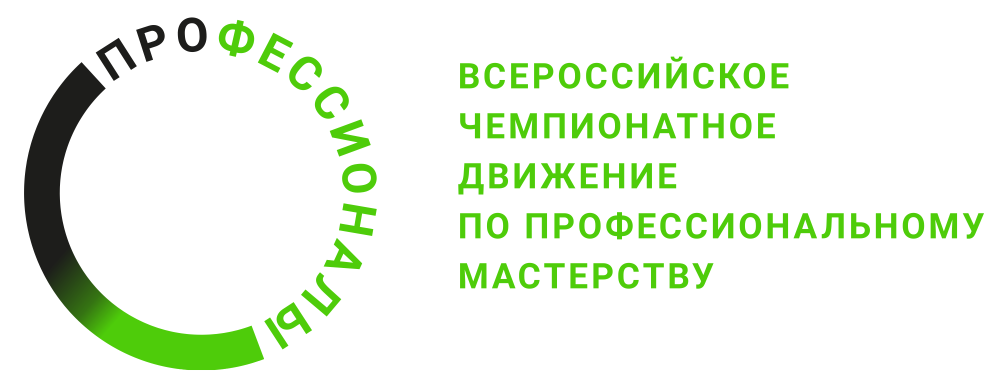 № п/пРазделВажность в %1Проектирование модели несложного изделия, изготавливаемого методами аддитивных технологий251-Специалист должен знать:Особенности аддитивных технологий по сравнению с традиционными методами формообразования несложных изделий машиностроенияКонструкторские системы автоматизированного проектирования: классы, наименования, возможности и порядок работы в нихПравила эксплуатации оборудования аддитивных производствОборудование аддитивного производства, имеющееся в организации, его возможности и особенности конструкцииФизические явления, происходящие в ходе изготовления изделий аддитивными методамиПрименяемые в имеющемся в организации оборудовании аддитивного производства исходные материалы и источники энергииДостоинства и недостатки различных методов аддитивных производствЭтапы проектирования несложных изделий, изготовляемых аддитивными методамиМетодика применения систем автоматизированного проектирования при разработке конструкции несложных изделий, изготовляемых аддитивными методамиЗависимость эксплуатационных свойств изделия от толщины наносимого слоя и траектории движения лазерного или электронного лучаПрименяемые в аддитивных производствах виды технологической оснастки: поддержки, фиксаторы, их область применения, назначение и конструкцияВиды и возможности средств контроля процессов аддитивных технологийТребования охраны труда, пожарной, промышленной, экологической и электробезопасности в аддитивном производствеОсобенности оформления технологической документации на процессы аддитивных технологий1-Специалист должен уметь:Анализировать документацию на проектирование несложного изделия аддитивного производстваПросматривать конструкторскую документацию и устанавливать необходимые размеры несложных изделий, изготавливаемых методами аддитивных технологий, с использованием конструкторских систем автоматизированного проектированияПрименять конструкторские системы автоматизированного проектирования для моделирования конструктивных решений и структурно-компоновочных вариантов несложных изделий, изготавливаемых методами аддитивных технологийСоздавать чертежи несложных изделий, изготавливаемых методами аддитивных технологий, с использованием конструкторских систем автоматизированного проектированияВыполнять компоновочные расчеты несложных изделий, изготавливаемых методами аддитивных технологий, с использованием конструкторских систем автоматизированного проектированияВыполнять геометрическое построение несложных изделий, изготавливаемых методами аддитивных технологий, с использованием конструкторских систем автоматизированного проектированияПросматривать конструкторскую документацию и устанавливать необходимые размеры технологической оснастки с использованием конструкторских систем автоматизированного проектированияПрименять конструкторские системы автоматизированного проектирования для моделирования конструктивных решений и структурно-компоновочных вариантов технологической оснасткиСоздавать чертежи технологической оснастки с использованием конструкторских систем автоматизированного проектированияВыполнять компоновочные расчеты технологической оснастки с использованием конструкторских систем автоматизированного проектированияВыполнять геометрическое построение технологической оснастки с использованием конструкторских систем автоматизированного проектированияВыбирать металлические, керамические и полимерные материалы для изготовления несложных изделий методами аддитивных производствВыбирать способ формообразования несложного изделия методами аддитивных технологий с использованием имеющегося в организации оборудованияОпределять потребный источник энергии для изготовления несложного изделия: в виде непосредственного нагрева, лазерного, электронного или оптического лучаОпределять потребное для изготовления несложного изделия исходное состояние материала: в виде листа, проволоки, порошка, воска, пленки или суспензииРазрабатывать необходимую технологическую оснастку при помощи средств автоматизированного проектированияВыбирать параметры режима аддитивной технологии изготовления несложного изделия: мощность источника энергии, расход материала, толщину слоя, скорость охлажденияИспользовать системы автоматизированной технологической подготовки производства для поиска типовых технологических процессов и аналогичных технологических процессов изготовления несложных изделий аддитивного производстваИспользовать системы автоматизированной технологической подготовки производства для редактирования типовых и аналогичных технологических процессов и технологических процессов изготовления несложных изделий аддитивного производстваИспользовать системы автоматизированной технологической подготовки производства для определения технологических возможностей средств технологического оснащения, используемых при изготовлении несложных изделий аддитивного производстваИспользовать системы автоматизированной технологической подготовки производства для определения технологических возможностей контрольно-измерительных приборов и инструментов, используемых при изготовлении несложных изделий аддитивного производстваИспользовать системы автоматизированной технологической подготовки производства для нормирования технологических операций изготовления несложных изделий аддитивного производстваИспользовать системы автоматизированной технологической подготовки производства для выбора технологических режимов технологических операций изготовления несложных изделий аддитивного производстваИспользовать системы автоматизированной технологической подготовки производства для расчета норм расхода технологических газов и энергии при изготовлении несложных изделий аддитивного производстваИспользовать системы автоматизированной технологической подготовки производства для оформления технологической документации на технологические процессы изготовления несложных изделий аддитивного производстваИспользовать системы автоматизированного расчета и компьютерного моделирования для описания физических явлений, происходящих в технологических процессах изготовления несложных изделий аддитивного производстваОпределять траекторию движения лазерного или электронного лучаРазрабатывать с помощью вычислительной техники и прикладных программ техническую документацию на технологические процессы изготовления несложных изделий аддитивными методами2Постановка на производство методами аддитивных технологий несложных изделий102-Специалист должен знать:Порядок преобразования файлов системы автоматизированного управления в файлы, обрабатываемые машиной аддитивного производства, при помощи вычислительной техники и программного обеспеченияМетодика загрузки и корректировки файлов, распознаваемых автоматизированной системой управления технологического оборудования аддитивного производства, при помощи встроенных вычислительных средствПорядок настройки технологического оборудования аддитивного производства для изготовления несложных изделийТехнологии удаления поддерживающего материала, улучшения текстуры материала, повышения точности, улучшения эстетического вида изделия аддитивного производстваНазначение и технология основных операций последующей обработки после аддитивных производствТребования, предъявляемые к изделию аддитивного производства, подвергнутого последующей типовой обработкеТребования технологической дисциплины при изготовлении несложных изделий аддитивного производстваТребования охраны труда, пожарной, промышленной, экологической и электробезопасности в аддитивном производстве2-Специалист должен уметь:Преобразовывать файлы, сгенерированные системой автоматизированного проектирования при разработке конструкции несложного изделия, в файлы, применяемые системой управления машиной аддитивного производства, с использованием вычислительной техники и прикладных программных средствЗагружать файл используемого формата на несложное изделие в автоматизированную систему управления машиной аддитивного производстваПроизводить в файле используемого формата при помощи вычислительных средств технологического оборудования аддитивного производства исправление размеров, позиционирование и ориентацию для изготовления несложного изделияНастраивать при помощи системы автоматизированного управления технологическое оборудование аддитивного производства с учетом конструкции, материала и технологии изготовления несложного изделияОформлять при помощи вычислительной техники и прикладных программ технологическую документацию на процессы изготовления несложного изделия аддитивного производстваОформлять при помощи вычислительных средств и прикладных программ технологические карты последующей обработки несложного изделия аддитивного производстваАнализировать результаты изготовления несложных изделий аддитивного производстваУточнять технологические параметры изготовления несложного изделия аддитивного производства3Ввод в эксплуатацию биотехнических и медицинских аппаратов и систем153-Специалист должен знать:Конструктивные особенности биотехнических и медицинских аппаратов и системСодержание эксплуатационной документации биотехнических и медицинских аппаратов и системСпособы и особенности монтажа биотехнических и медицинских аппаратов и системТребования охраны труда при вводе в эксплуатацию биотехнических и медицинских аппаратов и систем3-Специалист должен уметь:Выполнять распаковку и расконсервацию биотехнических и медицинских аппаратов и системПроверять комплектность и целостность биотехнических и медицинских аппаратов и системВыполнять установку биотехнических и медицинских аппаратов и систем на месте эксплуатации4Написание программного кода с использованием языков программирования, определения и манипулирования данными в базах данных404-Специалист должен знать:Синтаксис выбранного языка программирования, особенности программирования на этом языке, стандартные библиотеки языка программированияМетодологии разработки компьютерного программного обеспеченияМетодологии и технологии проектирования и использования баз данныхТехнологии программированияОсобенности выбранной среды программирования и системы управления базами данныхКомпоненты программно-технических архитектур, существ4-Специалист должен уметь:Применять выбранные языки программирования для написания программного кодаИспользовать выбранную среду программирования и средства системы управления базами данныхИспользовать возможности имеющейся технической и/или программной архитектуры для написания программного кодаОсуществлять коммуникации с заинтересованными сторонамиКритерий/МодульКритерий/МодульКритерий/МодульКритерий/МодульКритерий/МодульКритерий/МодульКритерий/МодульКритерий/МодульИтого баллов за раздел ТРЕБОВАНИЙ КОМПЕТЕНЦИИРазделы ТРЕБОВАНИЙ КОМПЕТЕНЦИИAБВГДЕРазделы ТРЕБОВАНИЙ КОМПЕТЕНЦИИ1152035Разделы ТРЕБОВАНИЙ КОМПЕТЕНЦИИ21010Разделы ТРЕБОВАНИЙ КОМПЕТЕНЦИИ31515Разделы ТРЕБОВАНИЙ КОМПЕТЕНЦИИ4152540Итого баллов за критерий/модульИтого баллов за критерий/модуль152010151525100КритерийКритерийМетодика проверки навыков в критерииАИзмерения конечности пользователя (вариатив)Оценивается успешность сканирования и формирования 3D модели конечности, отсутствие неустранимых дефектов модели, соблюдение размеров и пропорций.Оценивается качество обработки 3D модели конечности, степень устранения всех ее дефектов, готовность модели к дальнейшему использованию.БПроектирование гильзы экзоскелета (вариатив)Оценивается правильность размеров и форм выборок в геометрии модели под конечность пользователя, анатомическая и техническая корректность расположения площадок под установку модулей приводных систем, креплений к конечности, разметка отверстий под установку винтов крепления, выборок под установку гаек крепления, отсутствие ошибок в геометрии модели. Оценивается качество подготовки модели к изготовлению на FDM-принтере: достаточность количества поддержек, отсутствие избыточного количества поддержек, оптимальность размещения поддержек, правильность размещения и ориентации модели в области печати.ВМодуль В.  Изготовление гильзы экзоскелета (вариатив)Оценивается качество изготовленной гильзы конечности пользователя, обработки ее поверхности, удаления поддержек 3Д печати, отсутствие повреждений.ГСборка экзоскелета (инвариант)Оценивается правильность размещения и закрепления модулей приводных систем на соответствующих площадках, отсутствие ошибок в электрическом подключении модулей приводных систем, электропитания, кнопки, модуля вибросигнала, ЭМГ-датчиков, датчиков обратной связи.ДПрограммирование экзоскелета для режима реабилитации и механотерапии (инвариант)Оценивается полнота реализации возможностей управления разработанного программного обеспечения системы управления экзоскелета при работе в режиме реабилитации и механотерапии: выполнение сгибания и разгибания сегментов конечности с различными параметрами и реализация обратной связи по углам сгибания.ЕПрограммирование экзоскелета для повседневного использования в управляемом режиме (инвариант)Оценивается полнота реализации возможностей управления разработанного программного обеспечения системы управления экзоскелета при работе в режиме повседневного использования: реализация управления от электромиографических датчиков, переключение параметров работы с помощью многофункциональной кнопки, использование вибрационного модуля.